OYMALITEPE İLKOKULU ÖĞRENCİ KULÜPLERİ VE ÖĞRENCİ ADLARI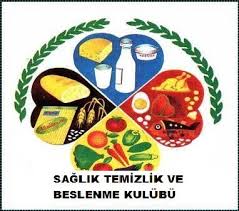 SAĞLIK TEMİZLİK BESLENME KULÜBÜ1/A Cansu ÖZCAN1/A Salih AYAS1/A Günnur KELEŞ2/A Yeliz YILDIRIM2/A Elif Betül ALKAN3/A Abdulbaki ÖZCAN3/A Deniz İLHAN3/A Ali KORKMAZ4/A Beyzanur ERTAŞ4/A Edanur CAN4/B Dilara AYDIN4/B Songül KELEŞ4/B Sibel AKGÜL